Signalement koe – GROHKA
Doel van de opdrachtIn deze opdracht leer je meer over het beschrijven van het signalement van koeien. Je gaat goed kijken naar een koe. Je bedenkt hoe een boer zijn koeien kan herkennen. 

OriëntatieHet signalement van een koe is een zo volledig mogelijke omschrijving van het exterieur van een koe. (buitenkant).Voor inschrijving in het stamboek of bij aankoop en verkoop van een koe is het noodzakelijk dat het signalement zo volledig mogelijk wordt omschrijven. Als ezelsbruggetje kan je het beste de letters GHROKA onthouden.G 	GeslachtVaars, koe of stierH 	Hoogte Hoe hoog is de koe R 	RasEr zijn veel verschillende koeienrassen. Ook het doel van de koe mag je opschrijven, is het een melkkoe, vleeskoe of beide? O 	Ouderdombetekent de leeftijd van het dier. Heb je een kalf, pink, vaars, volwassen koe of een oudere koe?  K 	KleurDe kleur van de vachtA 	Aftekeningen. 
Dit zijn witte vlekken die te vinden zijn op het hoofd, de benen en soms ook op andere delen van het lichaam. De vlekken van een koe kunnen helpen bij het bepalen om welke koe het gaat. Oornummer koe: …………………………………………………………………………………………………..
Exterieurbeoordeling Kijk goed naar de koe. Vergelijk deze met je score blad. Omcirkel het cijfer die het beste past bij jouw koe. 

Oornummer koe:Totaal cijfer voor deze koe: 1 – 2 – 3 – 4 – 5 – 6 – 7 – 8 – 9Omdat: …………………………………………………………………………………………………………………………………………………………………………………………………………………………………………………………………………………………………………………………Naam:Het houden van dierenHuisvestingKlas:Het houden van dierenHuisvestingDatum:Het houden van dierenHuisvestingG:H:R:O:K:A: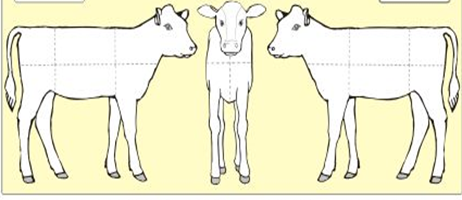 1. Hoogtemaat-2. Voorhand1 – 2 – 3 – 4 – 5 – 6 – 7 – 8 – 9 3. Inhoud1 – 2 – 3 – 4 – 5 – 6 – 7 – 8 – 94. Openheid1 – 2 – 3 – 4 – 5 – 6 – 7 – 8 – 95. Conditie 1 – 2 – 3 – 4 – 5 – 6 – 7 – 8 – 96. Kruisligging1 – 2 – 3 – 4 – 5 – 6 – 7 – 8 – 97. Kruisbreedte1 – 2 – 3 – 4 – 5 – 6 – 7 – 8 – 98. Beenstand achter1 – 2 – 3 – 4 – 5 – 6 – 7 – 8 – 99. Beenstand zij1 – 2 – 3 – 4 – 5 – 6 – 7 – 8 – 910. Klauwhoek1 – 2 – 3 – 4 – 5 – 6 – 7 – 8 – 911. Beengebruik1 – 2 – 3 – 4 – 5 – 6 – 7 – 8 – 912. Vooruieraanhechting 1 – 2 – 3 – 4 – 5 – 6 – 7 – 8 – 913. Voorspeenplaatsing1 – 2 – 3 – 4 – 5 – 6 – 7 – 8 – 914. Speenlengte1 – 2 – 3 – 4 – 5 – 6 – 7 – 8 – 915. Uierdiepte1 – 2 – 3 – 4 – 5 – 6 – 7 – 8 – 916. Achteruierhoogte1 – 2 – 3 – 4 – 5 – 6 – 7 – 8 – 917. Ophangband1 – 2 – 3 – 4 – 5 – 6 – 7 – 8 – 918. Achterspeenplaatsing 1 – 2 – 3 – 4 – 5 – 6 – 7 – 8 – 9